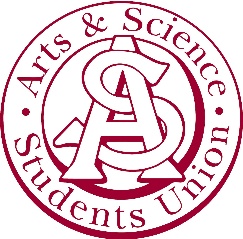 Arts & Science Students’ Union AgendaOctober 1, 2018Arts Building Room 200Regrets: Lydia Sauder, Parnaz Etemadi, Hailee Parsoms, Fatima Afzal, Kimia Bayattork1. Adoption of agendaMotioned by Jayda JesseeSeconded by Aurora Lepe2. Recognized treaty 6 territory3. Executive Reports3.1	Presidential reports3.2	Committee reports 3.2.1 VP Ashworth3.2.2 VP Williams3.2.3 VP Jaisee3.2.4 VP Jessee4. Students’ Councils Report	4.1	Member of Students’ Councils report5. Other BusinessOlena Malko - President ReportRemember to send your regrets if you are unable to attend meetingsSign up for Office hourYou’ll have to sell lockers & pool membershipsThere will usually be people there with you that you can hang out withYou’ll be given a free locker if you volunteer for the whole yearLet me know if you are unable to make it to your office hourTry to post it on the Facebook page if you know you’re the only one who has that hour so that other people can cover for you Emma Ashworth – VP Operation and FinanceBudgetFirst year committee Currently has $500 Consists of a group of members under 19Committee hosts events that are alcohol freeExample: movie nightsSince most of the ASSU members are first year students, we will be merging the first-year committee’s budget with the external committee so that there will be more money for eventsMotion to move money from first year committee to External committee Motion passes External committee’s budget is $3500Internal committee’s budget is $2000Money is used to give money to clubs that request money for their budgets $7000 was made last year from locker salesAcademic Committee’s budget is $2000Will most likely need more money for a future event that is being plannedNothing is set in stone yetMarketing Committee’s budget is $3000Marketing committee also receives money from the USSU Budget is almost exactly the same as last yearWe had a lot of leftover money last yearSince the ASSU is a non-profit organization, it is not our focus to make moneyMotion to pass budget for 2018/2019Motion passesHalloweenWe’re planning on decorating the office next week Will be painting the lounge windowsNeed to buy paint, paint brushes, 5 cobweb packages, and candy Tempera paint bottles are $18 eachMotion to spend $200 Seconded by Richard Motion passesThinking about having a pumpkin carving contest? Message to Executives: remember to assign roles to your committee membersCheck google drive for role descriptionsThe office needs a new mouseOnly apple products work with our computer Our current apple mouse cost us around $100Will probably have to spent around $110 on a new one when tax is addedRichard: It’s better to purchase one expensive, high quality item that will last for years rather than buying cheap items that we always have to replace.Motion to spend $110 on apple mouseSeconded by Nadia Motion PassesRichard Williams - VP Academic We are in the stages of setting everything upWe’re talking to the college about awards listing We were not advised to have an application form online because no applications would be saved If an email doesn’t get through, the form would disappearTasnim Jaisee– VP MarketingWe had our free popcorn giveaway todayTried to get more people to know about the ASSUThanks to Arhum, Amina, Sean, and Nadia for helping out this morning with the popcorn machineThanks to everyone who volunteered afterwards Currently in the talks of running a fall Instagram contest Pictures of fall displayed on campus2 $50 cash prizes for the winnersWill either be Starbucks or Visa gift cardsThanks to Roxeana and Aurora for helping with posters The contest will take place within the next couple of weeksJayda Jessee – VP External Movie night will be held on October 24th Will most likely start at 6:00Hopefully in room 241Will post a poll on the Facebook page with the movie listMotion to spend $70 on candy, popcorn, drinksSeconded by AmberMotion passesCarlos Pimentel – Member of Students’ Councils Amy Flynn is asking if the ASSU would be willing to work with ESS on having a movemeber event Question for exec – what are big events this year Let me know if you have any questions or concerns you’d like me to take to the USSU councilOther BusinessTo our new members:We have 4 committees: external, marketing, internal, & academicExternal committee plans eventsMarketing committee advertises eventsInternal committee takes care of the money, memberships, locker sales, & office Academic committee takes care of the ASSU scholarshipIf interested in any committees, talk to the executive leaders Considering a Halloween haunted houseWould require lots of workWill need a lot of volunteersMany people have brought this idea up but we may not be able to execute it properly or on timeIf you’re really passionate about it, talk to JaydaMeeting Adjourned Motioned CarlosSeconded by Hooriya 